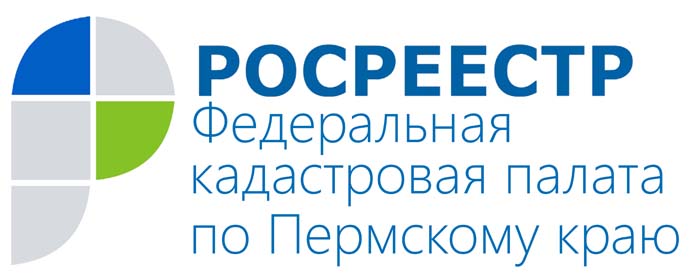 ПРЕСС-РЕЛИЗПодача документов в режиме «Единого окна» упрощает оформление недвижимости В настоящее время постановка на кадастровый учёт объектов недвижимости и регистрация прав на недвижимое имущество – это две разные государственные услуги. При этом согласно действующему законодательству право собственности может быть зарегистрировано только на объект недвижимости, уже стоящий на кадастровом учёте.Принцип «Единого окна» позволяет одновременно подать заявления о постановке недвижимости на государственный кадастровый учет и о государственной регистрации прав во всех офисах приема краевой Кадастровой палаты и многофункциональных центрах (МФЦ) на территории Прикамья. Особенность подачи документов в режиме «Единого окна» заключается в том, что регистрация прав собственности осуществляется сразу после постановки объекта недвижимости на кадастровый учёт. При этом передача сведений краевой Кадастровой палатой в Управление Росреестра по Пермскому краю будет осуществлена самостоятельно без участия заявителя. В рамках «единого окна» гражданами могут одновременно быть поданы заявления: О постановке на кадастровый учет и регистрации права собственности на объект недвижимого имущества.Об учете изменений объекта недвижимого имущества в Государственном кадастре недвижимости (ГКН) и выдаче выписки из единого государственного реестра прав на недвижимое имущество и сделок с ним (ЕГРП), подтверждающей право собственности.О внесении сведений в ГКН о ранее учтенном объекте недвижимого имущества и регистрации ранее возникшего права собственности.О снятии с учета объекта капитального строительства и прекращении права собственности.О регистрации права собственности на индивидуальный гараж, садовый или дачный домик в упрощённом порядке («Дачная амнистия») при представлении заявителем документа, подтверждающего факт создания объекта недвижимости - декларации, утвержденной Приказом Минэкономразвития РФ от 03.11.2009 № 447 «Об утверждении формы декларации об объекте недвижимого имущества» 	Приём документов в режиме «Единого окна» призван упростить оформление недвижимости и сэкономить время заявителей. Кроме того, еще один положительный аргумент в пользу «Единого окна»: в случае отказа в кадастровом учете, документы, принятые на государственную регистрацию будут возвращены без рассмотрения, в том числе и платежный документ. Соответственно после устранения причин отказа, данный платежный документ может быть представлен при следующем обращении за государственной регистрации прав. В случае отказа в государственной регистрации прав по заявлениям, принятым не в режиме «единого окна», государственная пошлина не подлежит возврату согласно действующему законодательству.	Справочную информацию о подаче документов в режиме «Единого окна» можно узнать по телефону Ведомственного центра телефонного обслуживания Росреестра (ВЦТО): 8-800-100-34-34 (Звонок по РФ бесплатный).           О Кадастровой палате по Пермскому краюФилиал ФГБУ «ФКП Росреестра» по Пермскому краю (Кадастровая палата) осуществляет функции по ведению государственного кадастра недвижимости (ГКН), государственному кадастровому учёту и предоставлению сведений, содержащихся в государственном кадастре недвижимости (ГКН) и Едином государственном реестре прав на недвижимое имущество и сделок с ним (ЕГРП). Директор филиала ФГБУ «ФКП Росреестра» по Пермскому краю – Елена Львовна Цой.Контакты для СМИПресс-служба филиала ФГБУ «ФКП Росреестра» по Пермскому краю Тел.: + 7 (342) 281-82-42press59@u59.rosreestr.ruwww.fgu59.ru